Валера Пенная раскоксовка клапанов 
и камеры сгорания двигателя (аэрозоль)Дата ревизии: 10.04.2020I – ИДЕНТИФИКАЦИЯ ПРОДУКТА И КОМПАНИИI – ИДЕНТИФИКАЦИЯ ПРОДУКТА И КОМПАНИИНаименование продуктаВалера Пенная раскоксовка двигателя (аэрозоль)Область примененияПенный состав предназначен для очистки бензиновых и дизельных ДВС от высокотемпературных углеродистых отложений: нагар, шлам. Удаляет отложения на клапанах, во впускном коллекторе, верхней части поршня, в области первого поршневого кольца. Может использоваться для очистки клапана EGR, турбокомпрессора и иных деталей из алюминия, стали, чугуна.ПроизводительОбщество с ограниченной ответственностью ООО «ВМПАВТО»  ТУ 2389−038−45540231−2014    Адрес198095, ул. Промышленная, 40А Санкт-Петербург, РОССИЯТелефон/факс: E-mail              +7 (812) 601-05-50  /  601-05 59, export@vmpauto.com   II – ИДЕНТИФИКАЦИЯ ОПАСНОСТЕЙII – ИДЕНТИФИКАЦИЯ ОПАСНОСТЕЙОбозначение опасностиПродукт подлежит обязательной маркировке на основе Директивы «Общая безопасность продукции 2001/95/ЕС»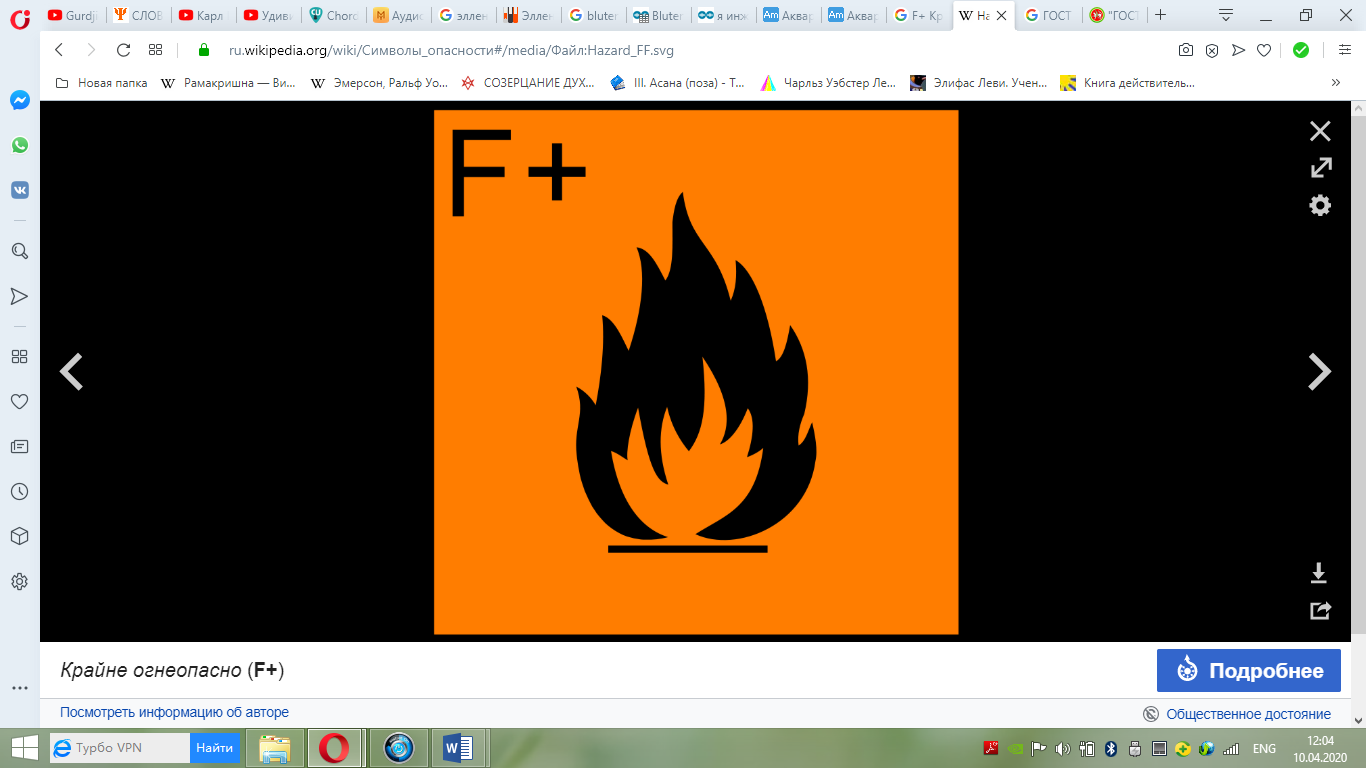 Обозначение категории риска: F+ (Крайне огнеопасно)Воздействие на человека    Продукт упакован в герметичном безопасном аэрозольном баллоне. Опасное воздействие на человека может возникать в случаях нарушения инструкций по применению, а также в случаях разрушения баллона от механических воздействий или перегрева.III – СОСТАВ (ИНФОРМАЦИЯ О КОМПОНЕНТАХ)III – СОСТАВ (ИНФОРМАЦИЯ О КОМПОНЕНТАХ)Химический составПродукт представляет собой смесь из нижеуказанных компонентов:IV –  МЕРЫ  ПЕРВОЙ  ПОМОЩИIV –  МЕРЫ  ПЕРВОЙ  ПОМОЩИIV –  МЕРЫ  ПЕРВОЙ  ПОМОЩИIV –  МЕРЫ  ПЕРВОЙ  ПОМОЩИОбщая информацияОбщая информацияНе представляет угрозы для здоровья при обычных условиях применения.Не представляет угрозы для здоровья при обычных условиях применения.ГлазаГлазаПромыть проточной водой. При появлении недомоганий обратиться замедицинской помощью.Промыть проточной водой. При появлении недомоганий обратиться замедицинской помощью.КожаКожаСнять загрязненную одежду. Загрязненную кожу промыть с мыломбольшим количеством воды. Общая информация. Никакой медицинской помощи не требуется при обычных условиях применения.Снять загрязненную одежду. Загрязненную кожу промыть с мыломбольшим количеством воды. Общая информация. Никакой медицинской помощи не требуется при обычных условиях применения.Дыхательные путиДыхательные путиВыйти на свежий воздух. Если дыхание затруднено - обратиться к врачу.Выйти на свежий воздух. Если дыхание затруднено - обратиться к врачу.Пищеварительная системаПищеварительная системаВ случае проглатывания продукта, обратитесь за консультацией  к врачу.В случае проглатывания продукта, обратитесь за консультацией  к врачу.V-МЕРЫ И СРЕДСТВА ОБЕСПЕЧЕНИЯ ПОЖАРОВЗРЫВОБЕЗОПАСНОСТИV-МЕРЫ И СРЕДСТВА ОБЕСПЕЧЕНИЯ ПОЖАРОВЗРЫВОБЕЗОПАСНОСТИV-МЕРЫ И СРЕДСТВА ОБЕСПЕЧЕНИЯ ПОЖАРОВЗРЫВОБЕЗОПАСНОСТИV-МЕРЫ И СРЕДСТВА ОБЕСПЕЧЕНИЯ ПОЖАРОВЗРЫВОБЕЗОПАСНОСТИПротивопожарные средства  Противопожарные средства  Углекислотные и порошковые огнетушители, а также установки пожаротушения с применением тонкораспыленной воды или пены.Углекислотные и порошковые огнетушители, а также установки пожаротушения с применением тонкораспыленной воды или пены.Особая опасностьОсобая опасностьРиск не определёнРиск не определёнОпасные продукты, образующиеся при горенииОпасные продукты, образующиеся при горенииДвуокись углерода, окись углерода.Двуокись углерода, окись углерода.Средства индивидуальной защитыСредства индивидуальной защитыПри правильном применении не требуютсяПри правильном применении не требуютсяVI- МЕРЫ ПО ПРЕДОТВРАЩЕНИЮ И ЛИКВИДАЦИИ АВАРИЙНЫХ И ЧРЕЗВЫЧАЙНЫХ СИТУАЦИЙVI- МЕРЫ ПО ПРЕДОТВРАЩЕНИЮ И ЛИКВИДАЦИИ АВАРИЙНЫХ И ЧРЕЗВЫЧАЙНЫХ СИТУАЦИЙVI- МЕРЫ ПО ПРЕДОТВРАЩЕНИЮ И ЛИКВИДАЦИИ АВАРИЙНЫХ И ЧРЕЗВЫЧАЙНЫХ СИТУАЦИЙVI- МЕРЫ ПО ПРЕДОТВРАЩЕНИЮ И ЛИКВИДАЦИИ АВАРИЙНЫХ И ЧРЕЗВЫЧАЙНЫХ СИТУАЦИЙВ случае обнаружения не герметичности одного или нескольких баллонов или в случае механического повреждения аэрозольных баллонов необходимо удалить дефектную продукцию с закрытого склада на открытую площадку. В случае загазованности помещения использовать средства защиты органов дыхания в соответствии с инструкциями и предписаниями административных органов. Металлические баллоны после испарения жидкости отправить на утилизацию.В случае обнаружения не герметичности одного или нескольких баллонов или в случае механического повреждения аэрозольных баллонов необходимо удалить дефектную продукцию с закрытого склада на открытую площадку. В случае загазованности помещения использовать средства защиты органов дыхания в соответствии с инструкциями и предписаниями административных органов. Металлические баллоны после испарения жидкости отправить на утилизацию.В случае обнаружения не герметичности одного или нескольких баллонов или в случае механического повреждения аэрозольных баллонов необходимо удалить дефектную продукцию с закрытого склада на открытую площадку. В случае загазованности помещения использовать средства защиты органов дыхания в соответствии с инструкциями и предписаниями административных органов. Металлические баллоны после испарения жидкости отправить на утилизацию.В случае обнаружения не герметичности одного или нескольких баллонов или в случае механического повреждения аэрозольных баллонов необходимо удалить дефектную продукцию с закрытого склада на открытую площадку. В случае загазованности помещения использовать средства защиты органов дыхания в соответствии с инструкциями и предписаниями административных органов. Металлические баллоны после испарения жидкости отправить на утилизацию.VII- ПРАВИЛА ХРАНЕНИЯ ХИМИЧЕСКОЙ ПРОДУКЦИИ И ОБРАЩЕНИЯ С НЕЙ ПРИ ПОГРУЗОЧНО-РАЗГРУЗОЧНЫХ РАБОТАХVII- ПРАВИЛА ХРАНЕНИЯ ХИМИЧЕСКОЙ ПРОДУКЦИИ И ОБРАЩЕНИЯ С НЕЙ ПРИ ПОГРУЗОЧНО-РАЗГРУЗОЧНЫХ РАБОТАХVII- ПРАВИЛА ХРАНЕНИЯ ХИМИЧЕСКОЙ ПРОДУКЦИИ И ОБРАЩЕНИЯ С НЕЙ ПРИ ПОГРУЗОЧНО-РАЗГРУЗОЧНЫХ РАБОТАХVII- ПРАВИЛА ХРАНЕНИЯ ХИМИЧЕСКОЙ ПРОДУКЦИИ И ОБРАЩЕНИЯ С НЕЙ ПРИ ПОГРУЗОЧНО-РАЗГРУЗОЧНЫХ РАБОТАХОбщие меры безопасностиОбщие меры безопасностиПри нормальном использовании продукт стабилен и не требует специального защитного оборудования. При нормальном использовании продукт стабилен и не требует специального защитного оборудования. ПрименениеПрименениеСоблюдать инструкции по безопасному применению продукта, указанные на этикетке аэрозольного баллона. Избегать попадания в глаза. Избегать длительного контакта с кожей. Не вдыхать газы и пары распыляемой жидкости. Обеспечить хорошую вентиляцию, проветривание на рабочем месте. Проветрить помещение после окончания работы. Не распылять вблизи огня или нагретых поверхностей. Не курить.Соблюдать инструкции по безопасному применению продукта, указанные на этикетке аэрозольного баллона. Избегать попадания в глаза. Избегать длительного контакта с кожей. Не вдыхать газы и пары распыляемой жидкости. Обеспечить хорошую вентиляцию, проветривание на рабочем месте. Проветрить помещение после окончания работы. Не распылять вблизи огня или нагретых поверхностей. Не курить.ХранениеХранениеХранить только исправные баллоны.Хранить только исправные баллоны.Требования, предъявляемые к складским помещениям:Требования, предъявляемые к складским помещениям:Складские помещения должны соответствовать нормам и правилам, предусматривающим хранение легковоспламеняющихся жидкостей и сжатых газов. Должна быть предусмотрена соответствующая вентиляция и электрооборудование. При хранении на открытых площадках избегать попадания солнечных лучей.Хранить в недоступном для детей месте.Складские помещения должны соответствовать нормам и правилам, предусматривающим хранение легковоспламеняющихся жидкостей и сжатых газов. Должна быть предусмотрена соответствующая вентиляция и электрооборудование. При хранении на открытых площадках избегать попадания солнечных лучей.Хранить в недоступном для детей месте.VIII- СРЕДСТВА КОНТРОЛЯ ЗА ОПАСНЫМ ВОЗДЕЙСТВИЕМ И СРЕДСТВА ИНДИВИДУАЛЬНОЙ ЗАЩИТЫVIII- СРЕДСТВА КОНТРОЛЯ ЗА ОПАСНЫМ ВОЗДЕЙСТВИЕМ И СРЕДСТВА ИНДИВИДУАЛЬНОЙ ЗАЩИТЫVIII- СРЕДСТВА КОНТРОЛЯ ЗА ОПАСНЫМ ВОЗДЕЙСТВИЕМ И СРЕДСТВА ИНДИВИДУАЛЬНОЙ ЗАЩИТЫVIII- СРЕДСТВА КОНТРОЛЯ ЗА ОПАСНЫМ ВОЗДЕЙСТВИЕМ И СРЕДСТВА ИНДИВИДУАЛЬНОЙ ЗАЩИТЫОбщая информацияОбщая информацияПри нормальном использовании продукт стабилен и не требует специального защитного оборудования. При нормальном использовании продукт стабилен и не требует специального защитного оборудования. Защита дыханияЗащита дыханияПри хорошей вентиляции помещения нет необходимости.При хорошей вентиляции помещения нет необходимости.Защита глазЗащита глазПри опасности попадания в глаза распыляемой жидкости рекомендуется надевать защитные очки согласно EN 166.При опасности попадания в глаза распыляемой жидкости рекомендуется надевать защитные очки согласно EN 166.Защита телаЗащита телаНеобходимо использовать спецодежду.Необходимо использовать спецодежду.Защита рукЗащита рукИспользуйте резиновые перчатки.Используйте резиновые перчатки.IX – ФИЗИЧЕСКИЕ И ХИМИЧЕСКИЕ СВОЙСТВАIX – ФИЗИЧЕСКИЕ И ХИМИЧЕСКИЕ СВОЙСТВАIX – ФИЗИЧЕСКИЕ И ХИМИЧЕСКИЕ СВОЙСТВАIX – ФИЗИЧЕСКИЕ И ХИМИЧЕСКИЕ СВОЙСТВАФизическое состояние Физическое состояние Физическое состояние Жидкость в аэрозоле ЦветЦветЦветБесцветныйЗапахЗапахЗапахХарактерный аминный запахВоспламеняемостьВоспламеняемостьВоспламеняемостьВысокаяСамовоспламеняемостьСамовоспламеняемостьСамовоспламеняемостьНе самовоспламеняетсяВзрывоопасностьВзрывоопасностьВзрывоопасностьПри применении возможно образование взрывчатых, легковоспламеняющихся смесей с воздухомКонцентрационные пределы взрываемости:Концентрационные пределы взрываемости:Концентрационные пределы взрываемости:-	нижняя: 1,8%-	верхняя: 8,4%Растворимость, смешиваемость с водойРастворимость, смешиваемость с водойРастворимость, смешиваемость с водойНе растворяется, не смешиваетсяX – СТАБИЛЬНОСТЬ И РЕАКЦИОННАЯ СПОСОБНОСТЬX – СТАБИЛЬНОСТЬ И РЕАКЦИОННАЯ СПОСОБНОСТЬX – СТАБИЛЬНОСТЬ И РЕАКЦИОННАЯ СПОСОБНОСТЬX – СТАБИЛЬНОСТЬ И РЕАКЦИОННАЯ СПОСОБНОСТЬСтабильностьСтабильностьСтабильностьПродукт, находящийся в аэрозольной упаковке, стабиленВещества, которых следует избегатьВещества, которых следует избегатьВещества, которых следует избегатьНе применять с другими химикатам, исключить контакт с кислотами и щелочамиXI –ИНФОРМАЦИЯ О ТОКСИЧНОСТИXI –ИНФОРМАЦИЯ О ТОКСИЧНОСТИXI –ИНФОРМАЦИЯ О ТОКСИЧНОСТИXI –ИНФОРМАЦИЯ О ТОКСИЧНОСТИВещества, входящие в состав смеси, малотоксичны.Вещества, входящие в состав смеси, малотоксичны.Вещества, входящие в состав смеси, малотоксичны.Вещества, входящие в состав смеси, малотоксичны.Раздражение кожиРаздражение кожиРаздражение кожиНаблюдается раздражение кожи и глазСенсибилизацияСенсибилизацияСенсибилизацияСенсибилизирующее воздействие неизвестноXII – ЭКОЛОГИЧЕСКАЯ ИНФОРМАЦИЯXII – ЭКОЛОГИЧЕСКАЯ ИНФОРМАЦИЯXII – ЭКОЛОГИЧЕСКАЯ ИНФОРМАЦИЯXII – ЭКОЛОГИЧЕСКАЯ ИНФОРМАЦИЯЭкотоксикологические данные специально для этого продукта не были получены.Приведённая информация основана на знании свойств компонентов и результатах экотоксикологических исследований аналогичных продуктов.Экотоксикологические данные специально для этого продукта не были получены.Приведённая информация основана на знании свойств компонентов и результатах экотоксикологических исследований аналогичных продуктов.Экотоксикологические данные специально для этого продукта не были получены.Приведённая информация основана на знании свойств компонентов и результатах экотоксикологических исследований аналогичных продуктов.Экотоксикологические данные специально для этого продукта не были получены.Приведённая информация основана на знании свойств компонентов и результатах экотоксикологических исследований аналогичных продуктов.Острая токсичностьПродукт считается практически не токсичным. Обладает слабым токсическим действием на рыб и микрофлору водоёмов.В воде и в воздушной среде  в присутствии других веществ токсических соединений не образует.Продукт считается практически не токсичным. Обладает слабым токсическим действием на рыб и микрофлору водоёмов.В воде и в воздушной среде  в присутствии других веществ токсических соединений не образует.Продукт считается практически не токсичным. Обладает слабым токсическим действием на рыб и микрофлору водоёмов.В воде и в воздушной среде  в присутствии других веществ токсических соединений не образует.ПодвижностьПродукт смешивается с водой. При попадании в почву поглощается её частицами.Продукт смешивается с водой. При попадании в почву поглощается её частицами.Продукт смешивается с водой. При попадании в почву поглощается её частицами.СтойкостьПродукт смешивается с водой. При попадании в почву поглощается её частицами.Продукт смешивается с водой. При попадании в почву поглощается её частицами.Продукт смешивается с водой. При попадании в почву поглощается её частицами.БиоаккумуляцияПродукт является биоразлагаемым. Основные компоненты являются биоразлагаемыми.Продукт является биоразлагаемым. Основные компоненты являются биоразлагаемыми.Продукт является биоразлагаемым. Основные компоненты являются биоразлагаемыми.Иные воздействияНе предполагается возможность  разрушения озонового слоя  и влияния воздействия на глобальное потепление.        Не предполагается возможность  разрушения озонового слоя  и влияния воздействия на глобальное потепление.        Не предполагается возможность  разрушения озонового слоя  и влияния воздействия на глобальное потепление.        Защита окружающей среды обеспечивается при производстве герметичным технологическим оборудованием. Жидкие и твердые отходы отсутствуют.Защита окружающей среды обеспечивается при производстве герметичным технологическим оборудованием. Жидкие и твердые отходы отсутствуют.Защита окружающей среды обеспечивается при производстве герметичным технологическим оборудованием. Жидкие и твердые отходы отсутствуют.Защита окружающей среды обеспечивается при производстве герметичным технологическим оборудованием. Жидкие и твердые отходы отсутствуют.XIII – РЕКОМЕНДАЦИИ ПО УДАЛЕНИЮ ОТХОДОВ (ОСТАТКОВ)XIII – РЕКОМЕНДАЦИИ ПО УДАЛЕНИЮ ОТХОДОВ (ОСТАТКОВ)XIII – РЕКОМЕНДАЦИИ ПО УДАЛЕНИЮ ОТХОДОВ (ОСТАТКОВ)XIII – РЕКОМЕНДАЦИИ ПО УДАЛЕНИЮ ОТХОДОВ (ОСТАТКОВ)Отходы (остатки) поместите в четко маркированный контейнер для последующей утилизации или регенерации.Любые способы распоряжения отходами должны соответствовать всем местным  и государственным законам и нормативным актам.Не сбрасывать в канализацию, на землю или в любые водоёмы.Отходы (остатки) поместите в четко маркированный контейнер для последующей утилизации или регенерации.Любые способы распоряжения отходами должны соответствовать всем местным  и государственным законам и нормативным актам.Не сбрасывать в канализацию, на землю или в любые водоёмы.Отходы (остатки) поместите в четко маркированный контейнер для последующей утилизации или регенерации.Любые способы распоряжения отходами должны соответствовать всем местным  и государственным законам и нормативным актам.Не сбрасывать в канализацию, на землю или в любые водоёмы.Отходы (остатки) поместите в четко маркированный контейнер для последующей утилизации или регенерации.Любые способы распоряжения отходами должны соответствовать всем местным  и государственным законам и нормативным актам.Не сбрасывать в канализацию, на землю или в любые водоёмы.XIV –ИНФОРМАЦИЯ ПРИ ПЕРЕВОЗКАХ (ТРАНСПОРТИРОВАНИИ)XIV –ИНФОРМАЦИЯ ПРИ ПЕРЕВОЗКАХ (ТРАНСПОРТИРОВАНИИ)XIV –ИНФОРМАЦИЯ ПРИ ПЕРЕВОЗКАХ (ТРАНСПОРТИРОВАНИИ)XIV –ИНФОРМАЦИЯ ПРИ ПЕРЕВОЗКАХ (ТРАНСПОРТИРОВАНИИ)Наземный транспортМорской транспортВоздушный транспортНаземный транспортМорской транспортВоздушный транспортНаземный транспортМорской транспортВоздушный транспортКласс ADR/RID: 2 5F Газы Номер ООН: 1950 Листок опасностей: 2.1 Обозначение груза: 1950 АЭРОЗОЛИКласс IMDG: 2 1Номер ООН: 1950Ярлык: 2.1Номер EMS: F-D, S-UПрав Класс ICAO/IATA: 2 1Номер ООН: 1950Ярлык: 2.1Правильное техническое наименование: АЭРОЗОЛИ огнеопасные.Правильное техническое наименование: АЭРОЗОЛИXV – НАЦИОНАЛЬНОЕ И МЕЖДУНАРОДНОЕ ЗАКОНОДАТЕЛЬСТВОXV – НАЦИОНАЛЬНОЕ И МЕЖДУНАРОДНОЕ ЗАКОНОДАТЕЛЬСТВОXV – НАЦИОНАЛЬНОЕ И МЕЖДУНАРОДНОЕ ЗАКОНОДАТЕЛЬСТВОXV – НАЦИОНАЛЬНОЕ И МЕЖДУНАРОДНОЕ ЗАКОНОДАТЕЛЬСТВОМаркировка и обозначение опасности продукта:Продукт классифицирован и маркирован в соответствии с директивами ЕС:F+ Крайне огнеопасно Опасные компоненты, подлежащие маркировке: нетПоложения нормы R:12 Высокая воспламеняемость.18 При использовании может образовывать взрывоопасные и огнеопасные смеси паров своздухом.Положения нормы S:2 Хранить в местах, недоступных для детей.9 Хранить контейнер в хорошо проветриваемом помещении.23 Аэрозоль не вдыхать.51 Работать только в хорошо проветриваемых помещениях.56 Отработанный материал и тару сдавать на специальный пункт сбора опасных отходов Прочие предписания:Сведения, представленные в данном паспорте безопасности материала, верны и отражают всю информацию, которой мы располагаем на момент выпуска данного документа. Представленные здесь сведения могут служить только как руководство для безопасного обращения, использования, переработки, хранения, транспортирования, утилизации и не должны рассматриваться, как гарантия или требования к качеству. Данные сведения относятся только к обозначенному здесь материалу и не распространяются на случаи использования данного материала в сочетании с другими материалами или в процессах, не указанных в тексте.Составитель: ВМПАВТОМаркировка и обозначение опасности продукта:Продукт классифицирован и маркирован в соответствии с директивами ЕС:F+ Крайне огнеопасно Опасные компоненты, подлежащие маркировке: нетПоложения нормы R:12 Высокая воспламеняемость.18 При использовании может образовывать взрывоопасные и огнеопасные смеси паров своздухом.Положения нормы S:2 Хранить в местах, недоступных для детей.9 Хранить контейнер в хорошо проветриваемом помещении.23 Аэрозоль не вдыхать.51 Работать только в хорошо проветриваемых помещениях.56 Отработанный материал и тару сдавать на специальный пункт сбора опасных отходов Прочие предписания:Сведения, представленные в данном паспорте безопасности материала, верны и отражают всю информацию, которой мы располагаем на момент выпуска данного документа. Представленные здесь сведения могут служить только как руководство для безопасного обращения, использования, переработки, хранения, транспортирования, утилизации и не должны рассматриваться, как гарантия или требования к качеству. Данные сведения относятся только к обозначенному здесь материалу и не распространяются на случаи использования данного материала в сочетании с другими материалами или в процессах, не указанных в тексте.Составитель: ВМПАВТОМаркировка и обозначение опасности продукта:Продукт классифицирован и маркирован в соответствии с директивами ЕС:F+ Крайне огнеопасно Опасные компоненты, подлежащие маркировке: нетПоложения нормы R:12 Высокая воспламеняемость.18 При использовании может образовывать взрывоопасные и огнеопасные смеси паров своздухом.Положения нормы S:2 Хранить в местах, недоступных для детей.9 Хранить контейнер в хорошо проветриваемом помещении.23 Аэрозоль не вдыхать.51 Работать только в хорошо проветриваемых помещениях.56 Отработанный материал и тару сдавать на специальный пункт сбора опасных отходов Прочие предписания:Сведения, представленные в данном паспорте безопасности материала, верны и отражают всю информацию, которой мы располагаем на момент выпуска данного документа. Представленные здесь сведения могут служить только как руководство для безопасного обращения, использования, переработки, хранения, транспортирования, утилизации и не должны рассматриваться, как гарантия или требования к качеству. Данные сведения относятся только к обозначенному здесь материалу и не распространяются на случаи использования данного материала в сочетании с другими материалами или в процессах, не указанных в тексте.Составитель: ВМПАВТОМаркировка и обозначение опасности продукта:Продукт классифицирован и маркирован в соответствии с директивами ЕС:F+ Крайне огнеопасно Опасные компоненты, подлежащие маркировке: нетПоложения нормы R:12 Высокая воспламеняемость.18 При использовании может образовывать взрывоопасные и огнеопасные смеси паров своздухом.Положения нормы S:2 Хранить в местах, недоступных для детей.9 Хранить контейнер в хорошо проветриваемом помещении.23 Аэрозоль не вдыхать.51 Работать только в хорошо проветриваемых помещениях.56 Отработанный материал и тару сдавать на специальный пункт сбора опасных отходов Прочие предписания:Сведения, представленные в данном паспорте безопасности материала, верны и отражают всю информацию, которой мы располагаем на момент выпуска данного документа. Представленные здесь сведения могут служить только как руководство для безопасного обращения, использования, переработки, хранения, транспортирования, утилизации и не должны рассматриваться, как гарантия или требования к качеству. Данные сведения относятся только к обозначенному здесь материалу и не распространяются на случаи использования данного материала в сочетании с другими материалами или в процессах, не указанных в тексте.Составитель: ВМПАВТОXVI – ДОПОЛНИТЕЛЬНАЯ ИНФОРМАЦИЯXVI – ДОПОЛНИТЕЛЬНАЯ ИНФОРМАЦИЯXVI – ДОПОЛНИТЕЛЬНАЯ ИНФОРМАЦИЯXVI – ДОПОЛНИТЕЛЬНАЯ ИНФОРМАЦИЯСодержание и форма данного документа соответствуют требованиям:1. ГОСТ 30333-2007 «Паспорт безопасности химической продукции. Общие требования».2. ГОСТ 12.1.007-76 «Вредные вещества. Классификация и общие требования безопасности».3. ГОСТ 12.1.005-88 «Общие санитарно-гигиенические требования к воздуху рабочей зоны».4. ГН 2.1.5.1315-03 «Предельно-допустимые концентрации (ПДК) химических веществ в воде водных объектов хозяйственно-питьевого и культурно-бытового водопользования».5. ГОСТ 19433-88 «Грузы опасные. Классификация и маркировка».Информация в этой Карте Безопасности соответствует современному уровню наших знаний о продукте.Продукт применяют и используют в соответствии с данными советами. Информация в этой Карте Безопасности не составляет инструкцию на рабочем месте.Сведения, содержащиеся в данном документе должны быть доступны всем потенциальным пользователям этого продукта.Рекомендации по использованию:Этот продукт предназначен для использования в качестве состава для уплотнения резьбовых соединений, как указано в инструкции на упаковке для уплотнения резьбовых соединений.   Данные:   Аббревиатура:  N/A = не определялось;                                                N/D = не установлено.Для получения дополнительной информации о продукте свяжитесь с отделом продаж ООО «ВМПАВТО» тел/факс:. +7 (812) 601 05 50.								Содержание и форма данного документа соответствуют требованиям:1. ГОСТ 30333-2007 «Паспорт безопасности химической продукции. Общие требования».2. ГОСТ 12.1.007-76 «Вредные вещества. Классификация и общие требования безопасности».3. ГОСТ 12.1.005-88 «Общие санитарно-гигиенические требования к воздуху рабочей зоны».4. ГН 2.1.5.1315-03 «Предельно-допустимые концентрации (ПДК) химических веществ в воде водных объектов хозяйственно-питьевого и культурно-бытового водопользования».5. ГОСТ 19433-88 «Грузы опасные. Классификация и маркировка».Информация в этой Карте Безопасности соответствует современному уровню наших знаний о продукте.Продукт применяют и используют в соответствии с данными советами. Информация в этой Карте Безопасности не составляет инструкцию на рабочем месте.Сведения, содержащиеся в данном документе должны быть доступны всем потенциальным пользователям этого продукта.Рекомендации по использованию:Этот продукт предназначен для использования в качестве состава для уплотнения резьбовых соединений, как указано в инструкции на упаковке для уплотнения резьбовых соединений.   Данные:   Аббревиатура:  N/A = не определялось;                                                N/D = не установлено.Для получения дополнительной информации о продукте свяжитесь с отделом продаж ООО «ВМПАВТО» тел/факс:. +7 (812) 601 05 50.								Содержание и форма данного документа соответствуют требованиям:1. ГОСТ 30333-2007 «Паспорт безопасности химической продукции. Общие требования».2. ГОСТ 12.1.007-76 «Вредные вещества. Классификация и общие требования безопасности».3. ГОСТ 12.1.005-88 «Общие санитарно-гигиенические требования к воздуху рабочей зоны».4. ГН 2.1.5.1315-03 «Предельно-допустимые концентрации (ПДК) химических веществ в воде водных объектов хозяйственно-питьевого и культурно-бытового водопользования».5. ГОСТ 19433-88 «Грузы опасные. Классификация и маркировка».Информация в этой Карте Безопасности соответствует современному уровню наших знаний о продукте.Продукт применяют и используют в соответствии с данными советами. Информация в этой Карте Безопасности не составляет инструкцию на рабочем месте.Сведения, содержащиеся в данном документе должны быть доступны всем потенциальным пользователям этого продукта.Рекомендации по использованию:Этот продукт предназначен для использования в качестве состава для уплотнения резьбовых соединений, как указано в инструкции на упаковке для уплотнения резьбовых соединений.   Данные:   Аббревиатура:  N/A = не определялось;                                                N/D = не установлено.Для получения дополнительной информации о продукте свяжитесь с отделом продаж ООО «ВМПАВТО» тел/факс:. +7 (812) 601 05 50.								Содержание и форма данного документа соответствуют требованиям:1. ГОСТ 30333-2007 «Паспорт безопасности химической продукции. Общие требования».2. ГОСТ 12.1.007-76 «Вредные вещества. Классификация и общие требования безопасности».3. ГОСТ 12.1.005-88 «Общие санитарно-гигиенические требования к воздуху рабочей зоны».4. ГН 2.1.5.1315-03 «Предельно-допустимые концентрации (ПДК) химических веществ в воде водных объектов хозяйственно-питьевого и культурно-бытового водопользования».5. ГОСТ 19433-88 «Грузы опасные. Классификация и маркировка».Информация в этой Карте Безопасности соответствует современному уровню наших знаний о продукте.Продукт применяют и используют в соответствии с данными советами. Информация в этой Карте Безопасности не составляет инструкцию на рабочем месте.Сведения, содержащиеся в данном документе должны быть доступны всем потенциальным пользователям этого продукта.Рекомендации по использованию:Этот продукт предназначен для использования в качестве состава для уплотнения резьбовых соединений, как указано в инструкции на упаковке для уплотнения резьбовых соединений.   Данные:   Аббревиатура:  N/A = не определялось;                                                N/D = не установлено.Для получения дополнительной информации о продукте свяжитесь с отделом продаж ООО «ВМПАВТО» тел/факс:. +7 (812) 601 05 50.								